Colegio Sagrada Familia de Nazareth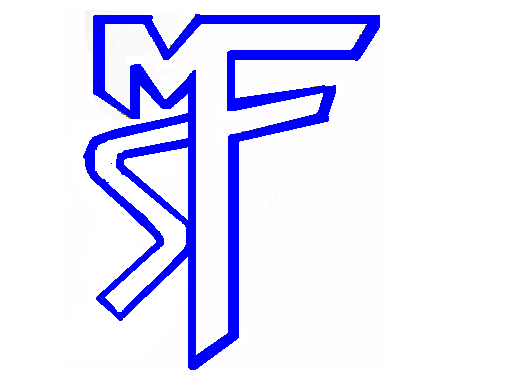 Plan PedagógicoTutorial para padres y apoderadosCurso 5° A-BAsignaturaInglés Profesor Ernesto PintoObjetivoOA 5: Leer y comprender textos adaptados y auténticos simples identificando ideas generales, información específica, palabras clave, expresiones de uso frecuente y vocabulario temáticoOA 13: Escribir de acuerdo a un modelo y con apoyo de lenguaje visual, con el propósito de compartir información en torno a los temas del añoMaterial para utilizar en actividadesComputador  o teléfono con conexión a InternetCuaderno de inglésLápiz, gomaDiccionario de inglesTutorial de actividadesEn esta oportunidad los estudiantes aprenderán a expresar habilidades. Para ello deben:Buscar en el diccionario de inglés y escribir en sus cuadernos el significado de:CanCan’tCookSwimSpeak englishRun DanceJumpPlay video games SingHeSheYouIEscribir en sus cuadernos tres oraciones positivas y tres oraciones negativas. Ejemplo:He can swim.He can’t swim.Copiar en su cuaderno la tabla y completar con su propia información